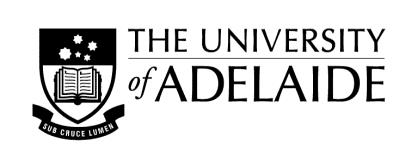 ECMS Dependant Travel Scheme Application FormIntroductionThe Faculty of Engineering, Computer and Mathematical Sciences has established a Dependant Travel Scheme (up to $3000 per instance) to support female and male staff and HDR students who have caring responsibilities to participate in a conference or to go on a research visit overseas or within Australia. Funding support may be made available to eligible staff or HDR students as a contribution to the travel costs of the dependant relative or of a carer, or to employ a carer at the conference location.Executive Deans consider requests for the funding once the conference travel is approved in-principle. The number of awards available will be up to each Executive Dean to determine from their own budgets.EligibilitySupport from the Dependant Travel Scheme may be available to applicants who have primary caring responsibility for a young child/ren, or a dependant relative with special needs. Academic staff in a continuing position or a fixed-term contract (with a minimum of two years) and HDR students are eligible to apply for funding under the Scheme.ApplicationsPlease email applications to ECMS Director of Gender Equity, Diversity and Inclusion (GEDI). Criteria for approvalApplications will be assessed on merit and with regard to available funding within the Faculty.Reporting requirementsThe successful applicant must submit to ECMS Director of GEDI a brief statement of their contribution to the conference (if relevant) and benefits to the individual, the School and the Faculty within one-month of return. In accepting the award, the applicant also agrees to have the details of their award promoted in communication and marketing by the University.Name of applicant and current position:Title	Given names	Family name	PositionContact details:Phone number	Email addressName of Head of School:Conference / Research visit details: (name, date, place)Justification for attendance at conference / Research visit (<100 words):Value and significance of conference / research visit within your discipline area;Indicate how participation in the conference/workshop / research visit will enhance your research performance or provide other tangible benefits.What is your proposed participation at the conference / Research visit? (<100 words) (e.g. presenting a paper or poster, title and if accepted by conference organising committee):Please provide details of the proposed itemised accounts being requested?Briefly explain the caring responsibilities which would otherwise limit your opportunity to participate in the conference / research visit (e.g. what usual arrangements for care would be in place during the period) (<100 words):How do you propose to spend funding if awarded? (e.g. travel or accommodation for accompanying carer, childcare at place of conference)Research performance: Provide details of 3-5 recent research outcomes (eg. grant or publication) within the last five working years, including a concise statement to indicate the quality of each outcome.